A new liaison statement has been received from FG-MV.This liaison statement follows and the original file can be downloaded from the ITU ftp server at http://handle.itu.int/11.1002/ls/sp17-fg-mv-oLS-00003.docx.1	IntroductionThe ITU-T Focus Group on metaverse (FG-MV) was established by TSAG in December 2022.The objectives of FG-MV, as per the Terms of Reference (ToR, ref. TSAG-TD164), are:To study terminology, concepts, vision and ecosystem.To identify and study the enabling technologies, their evolution and key tasks for standardization purposes, including multimedia, network optimization, connectivity, interoperability of services and applications, security, protection of personally identifiable information, quality (including bandwidth), digital assets (e.g., digital currencies), IoT, accessibility, digital twin and environmental sustainability.To study and gather information to develop a pre-standardization roadmap.To build a community of experts and practitioners to unify the concepts, develop common understandings, so that it be benefiting not only the ITU standardization scene but also the global community.To identify stakeholders with whom ITU-T could collaborate and establish liaisons and relationships with other organisations that could contribute to the pre-standardisation activities and identify potential collective action and specific next steps.To stimulate international collaboration, to share knowledge and best practices, and to explore the opportunities and challenges related to interoperability.To provide a platform to share findings and for dialogue on economic, policy and regulatory implications of metaverse related to telecommunication/ICT.2	Focus Group leadership, structure, deliverables and timelineAs of December 2022, the FG-MV management team is composed of one Chairman and six Vice-chairmen appointed by TSAG:Chairman: Shin-Gak Kang (ETRI, Rep. of Korea)Vice-chairmen:Andrey Perez (Brazil)Hideo Imanaka (NICT, Japan)Per Fröjdh (Ericsson, Sweden)Shane He (Nokia, Finland)Vincent Affleck (United Kingdom)Yuntao Wang (China)and five additional Vice-chairmen appointed by the FG-MV at the first FG-MV meeting:Leonidas Anthopoulos (University of Thessaly, Greece​)Manuel Barreiro (Aston Group, Mexico)Cristina Martinez (European Commission)Stella Kipsaita (Communications Authority, Kenya)Natalia Bayona (World Tourism Organization (UNWTO))FG-MV established eight working groups and a series of task groups with chairmanships as follows:Task Group on Collaboration under the Chairmanship of Ms Cristina Martinez (European Commission) and the Vice-chairmanship of ​​Ms Stella Kipsaita (Communications Authority, Kenya)Working Group 1 (WG1): General under the Chairmanship of Mr Leonidas Anthopoulos (University of Thessaly, Greece) and the Vice-chairmanship of Mr Younghwan Choi (ETRI, Rep. of Korea)Task Group on Terminology & Definitions under the Chairmanship of ​​Ms Xiaomi An (Renmin University of China, Ch​ina)Task Group on Gap Analysis under the Chairmanship of Mr Leonidas Anthopoulos (University of Thessaly, Greece)Task Group on implications of people in the metaverse under the Chairmanship of Ms Radia Funna (Build n Blaze)**Working Group 2 (WG2): Applications & Services​ under the Chairmanship of Mr Yuntao Wang (China) and the Vice-chairmanship of Mr Ismael Arribas (Spain) and Mr James Kunle Olorundare (Nigeria)Task Group on Media Coding under the Co-chairmanship of ​Mr Zekun Wang (China Telecom, China) and Mr Marcelo Moreno (Fraunhofer IIS, Germany)Task Group on Artificial Intelligence Generated Content (AIGC)**Working Group 3 (WG3): ​​Architecture & Infrastructure under the Chairmanship of Mr Hideki Yamamoto (OKI, Japan) and the Vice-chairmanship of Ms Yuan Zhang (China Telecom, China) and Mr Wilmer Azurza Neyra (Ministry of Transport and Communications of the Administration, Peru)Working Group 4 (WG4): Virtual/Real World Integration under the Chairmanship of Ms Shane He (Nokia, Finland)Working Group 5 (WG5): Interoperability under the Chairmanship of ​​Mr Hideo Imanaka (NICT, Japan) and the Vice-chairmanship of Mr Wook Hyun (ETRI, Rep. of Korea)Working Group 6 (WG6): Security, Data & Personally identifiable information (PII)​ Protection under the Co-chairmanship of ​​Mr Vincent Affleck (United Kingdom) and Ms Kavya Pearlman (XRSI)*, and the Vice-chairmanship of Ms Naying Hu (CAICT, China), Ms Radia Funna (Build n Blaze) and Ms Hlekiwe Kachali (UNICEF)*. Task Group on Child Online Protection under the Chairmanship of Mr Muhammad Khurram (King Saud University, Kingdom of Saudi Arabia)Task Group on Cybersecurity under the Co-chairmanship of Christian Alvarez (UNICEF)* and Hanna Linderstål (EARHART Business protection agency)*Task Group on Building confidence and security in the metaverse under the Chairmanship of Ms Radia Funna (Build n Blaze)*Task Group on Child Online Protection under the Chairmanship of Mr Muhammad Khurram (King Saud University, Kingdom of Saudi Arabia)Task Group on issues on trustworthiness related to the metaverse under the Chairmanship of Mr Gyu Myoung Lee (KAIST)*Working Group 7 (WG7): Economic, regulatory & competition aspects under the Co-chairmanship of ​​Mr Andrey Perez (Anatel, Brazil) and Mr Okan Geray (Digital Dubai, UAE) and the Vice-chairmanship of Mr Ahmed Said (Egypt).Working Group 8 (WG8): Sustainability, Accessibility & Inclusion​ under the Co-chairmanship of Ms Nevine Tewfik (Egypt) and Ms Pilar Orero (Universitat Autònoma de Barcelona)* and the Vice-chairmanship of Mr Manuel Barreiro (Aston Group, Mexico), Ms Christina Yan Zhang (The Metaverse Institute) and Mr Khaled Koubaa (Medeverse)Task Group on Sustainability under the Chairmanship of ​ Ms Shuguang Qi (CAICT, China)​Task Group on Accessibility & Inclusion under the Chairmanship of Ms Pilar Orero (Universitat Autònoma de Barcelona, Spain)*.Annex A summarizes the Focus Group structure and deliverables under development in an overview with more details including the list of editors, and the list of the proposed deliverables (approved during the first meeting of the FG-MV). 2.1 Interim Activities of the Working Groups and Task GroupsThe table below provides information on the interim activities carried out by the 8 Working Groups and the Task Group on Collaboration since the first meeting of FG-MV concluded on 9 March 2023. It also lists the deliverables that are currently being developed. Table 1 - Interim Activities of the Working Groups and Task Groups3	Summary of meetings and participationFG-MV was established for an initial lifetime of 12 months from its first meeting (March 2023 to March 2024). Since its establishment, FG-MV has held its first meeting and has achieved key agreements on its structure and leadership, as well as making progress on its tasks and deliverables and it has also collaborated with related groups on metaverse-related topics. The meeting was announced via the TSB Circular, the Focus Group website and the FG-MV mailing list. Remote participation was offered for the meeting.The summary of meetings is in Table 2, below.Table  - Summary of FG-MV meeting and its participation as of May 20233.1    Future meetingsThe next FG-MV meeting will take place from 4–6 July 2023, followed by a Forum to take place on 7 July 2023 in Shanghai, China. Future FG-MV meetings are tentatively planned to take place from 3–5 October 2023, in Geneva, and 4–6 December 2023, followed by a Forum to take place on 7 December 2023 in Queretaro, Mexico. Two special sessions on FG-MV are scheduled for 12 September 2023, in Arusha (Tanzania), and for 18 October 2023, in Riga (Latvia). Remote participation will be offered for all meetings.4	Summary of other activitiesIn addition to FG-MV meetings, a forum and a webinar were organized in 2023 to promote wider participation of metaverse experts in FG-MV and solicit more contributions to advance work on FG deliverables. In addition, an Executive briefing on the metaverse was co-published by ITU and the United Nations World Tourism Organization (UNWTO). ITU and NCA co-organized the first ITU Forum on Embracing the metaverse, which took place on 7 March 2023, in Riyadh, Kingdom of Saudi Arabia. The forum was organized as a physical event with remote participation. The presentations, outcome document and video highlights of the forum can be found here. Mr. Shin-Gak Kang, Chairman of the ITU-T FG-MV, provided an overview of the Focus Group activities at the side meeting on metaverse of 116th IETF meeting that was held in Yokohama, Japan, on 30 March 2023.Mr. Hideo Imanaka, Vice-chairman of the ITU-T FG-MV, provided an overview of the Focus Group activities at the ASTAP industry workshop which was held as a part of 25th APT Standard Program (ASTAP) in Bangkok, Thailand, 17 April 2023. Mr. Seizo Onoe, Director, Telecommunication Standardization Bureau, ITU, also participated in the ASTAP industry workshop.Mr. Shin-Gak Kang, Chairman of the ITU-T FG-MV, provided an overview of the Focus Group activities at the 23rd meeting of the Global Standards Collaboration (GSC) that was hosted by ETSI, in London, 26-27 April 2023. Mr. Wilmer Azurza Neyra, Vice-chairman of WG3 “Architecture and Infrastructure”, presented an informative document containing an executive summary of the progress of the FG-MV to the Working Group on the Deployment of Technologies and Services of the Inter-American Telecommunications Commission (CITEL) in the Americas region on 27 April 2023.ITU, together with Saudi Arabia, jointly organized the STI Forum 2023 “Side Event – Leveraging the metaverse in cities to achieve the SDGs” virtually on 4 May 2023, as part of ITU’s Digital Transformation Webinar Series and the 8th UN Multi-stakeholder Forum on Science, Technology and Innovation for the Sustainable Development Goals. ​​​​​​​The ITU-UNWTO Executive briefing on the metaverse was published in May 2023, and was contributed and reviewed by more than 40 experts from the FG-MV management team. The Executive briefing can be found here. A new ITU webpage dedicated to ITU’s activities on metaverse has been created and is available at: www.itu.int/metaverse. Mr. Shin-Gak Kang, Chairman of the ITU-T FG-MV, provided an overview of the Focus Group activities at the ITU forum on "Future Networks" that took place from 23-25 May 2023, in Tashkent, Uzbekistan.Mr. Seizo Onoe, Director, Telecommunication Standardization Bureau, ITU will deliver a keynote speech during the forthcoming Global Symposium for Regulators which will have a session on metaverse.A series of activities on metaverse are planned for 2023. The second ITU Forum on “Creating a metaverse for all through international standards” will take place on 7 July 2023, in Shanghai, China.Episode #32 on “Fashioning” the Metaverse to Accelerate Digital Transformation: What has gone out of style?” will take place on 2 October 2023, as part of the ITU’s Digital Transformation Webinar Series.5	RelationshipsAs an open and collaborative platform on the pre-standardization aspects of metaverse, FG-MV has established liaison relationships with the following relevant groups: ITU-T Study Groups SG2, SG3, SG5, SG9, SG11, SG12, SG13, SG15, SG16, SG17 and SG20, TSAG, ITU-R Study Groups SG5 and SG6, ITU-D Study Groups SG1 and SG2, IEC SEG15, IEC TC57, IEC TC65, IEC TC79, IEC TC85, IEC TC100, ISO TC68, ISO TC69, ISO TC133, ISO TC184, ISO TC 307, ISO/IEC JTC1 SC24, ISO/IEC JTC1 SC27, ISO/IEC JTC1 SC29, ISO/IEC JTC1 SC38, ISO/IEC JTC1 SC41, ISO/IEC JTC1 SC43, IEEE SA, W3C, IETF, ETSI ISG-ARF, 3GPP SA1, 3GPP SA4, IPv6 Forum, Broadband Forum, TMForum, ISO/IEC JTC 1 SC42, INATBA, ITU IRG AVA, ETSI TC Cyber, ISO/IEC JTC1 SC35, World Metaverse Council, Metaverse Standards Forum, Open Metaverse Foundation, Digital Twin Consortium, VRM consortium, and IOWN Global Forum. The first FG-MV meeting reviewed incoming Liaison Statements from ITU-T SG20 and the external group (IPv6 Forum). FG-MV has taken note of the ongoing metaverse-related standardization activities and work items across ITU-T Study Groups and external groups, and has been sending outgoing Liaison Statements to all its liaison groups.6	Conclusion and action for TSAGFG-MV will advance its deliverables and report its progress to the next TSAG meeting. TSAG is invited to note this progress report.Annex A – FG-MV structure and list of deliverables (as approved on 9 March 2023 during the 1st FG-MV meeting)______________________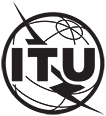 INTERNATIONAL TELECOMMUNICATION UNIONTELECOMMUNICATION STANDARDIZATION SECTORSTUDY PERIOD 2022-2024INTERNATIONAL TELECOMMUNICATION UNIONTELECOMMUNICATION STANDARDIZATION SECTORSTUDY PERIOD 2022-2024INTERNATIONAL TELECOMMUNICATION UNIONTELECOMMUNICATION STANDARDIZATION SECTORSTUDY PERIOD 2022-2024TSAG-TD198INTERNATIONAL TELECOMMUNICATION UNIONTELECOMMUNICATION STANDARDIZATION SECTORSTUDY PERIOD 2022-2024INTERNATIONAL TELECOMMUNICATION UNIONTELECOMMUNICATION STANDARDIZATION SECTORSTUDY PERIOD 2022-2024INTERNATIONAL TELECOMMUNICATION UNIONTELECOMMUNICATION STANDARDIZATION SECTORSTUDY PERIOD 2022-2024TSAGINTERNATIONAL TELECOMMUNICATION UNIONTELECOMMUNICATION STANDARDIZATION SECTORSTUDY PERIOD 2022-2024INTERNATIONAL TELECOMMUNICATION UNIONTELECOMMUNICATION STANDARDIZATION SECTORSTUDY PERIOD 2022-2024INTERNATIONAL TELECOMMUNICATION UNIONTELECOMMUNICATION STANDARDIZATION SECTORSTUDY PERIOD 2022-2024Original: EnglishQuestion(s):Question(s):N/AN/AGeneva, 30 May - 2 June 2023TD
(Ref: FG-MV-LS3)TD
(Ref: FG-MV-LS3)TD
(Ref: FG-MV-LS3)TD
(Ref: FG-MV-LS3)TD
(Ref: FG-MV-LS3)Source:Source:FG-MVFG-MVFG-MVTitle:Title:LS/i on Progress report of the Focus Group on metaverse (FG-MV) to TSAG (updates from December 2022 to May 2023) [from FG-MV]LS/i on Progress report of the Focus Group on metaverse (FG-MV) to TSAG (updates from December 2022 to May 2023) [from FG-MV]LS/i on Progress report of the Focus Group on metaverse (FG-MV) to TSAG (updates from December 2022 to May 2023) [from FG-MV]LIAISON STATEMENTLIAISON STATEMENTLIAISON STATEMENTLIAISON STATEMENTLIAISON STATEMENTFor action to:For action to:For action to:--For information to:For information to:For information to:TSAGTSAGApproval:Approval:Approval:ITU-T Focus Group on metaverse Management Team (22 May 2023 by correspondence)ITU-T Focus Group on metaverse Management Team (22 May 2023 by correspondence)Deadline:Deadline:Deadline:N/AN/AContact:Contact:Contact:Shin-Gak Kang 
ETRI 
Rep. of KoreaEmail: sgkang@etri.re.kr INTERNATIONAL TELECOMMUNICATION UNIONTELECOMMUNICATION
 STANDARDIZATION SECTORSTUDY PERIOD 2022-2024INTERNATIONAL TELECOMMUNICATION UNIONTELECOMMUNICATION
 STANDARDIZATION SECTORSTUDY PERIOD 2022-2024INTERNATIONAL TELECOMMUNICATION UNIONTELECOMMUNICATION
 STANDARDIZATION SECTORSTUDY PERIOD 2022-2024FG-MV-LS3FG-MV-LS3FG-MV-LS3INTERNATIONAL TELECOMMUNICATION UNIONTELECOMMUNICATION
 STANDARDIZATION SECTORSTUDY PERIOD 2022-2024INTERNATIONAL TELECOMMUNICATION UNIONTELECOMMUNICATION
 STANDARDIZATION SECTORSTUDY PERIOD 2022-2024INTERNATIONAL TELECOMMUNICATION UNIONTELECOMMUNICATION
 STANDARDIZATION SECTORSTUDY PERIOD 2022-2024Focus Group on metaverseFocus Group on metaverseFocus Group on metaverseINTERNATIONAL TELECOMMUNICATION UNIONTELECOMMUNICATION
 STANDARDIZATION SECTORSTUDY PERIOD 2022-2024INTERNATIONAL TELECOMMUNICATION UNIONTELECOMMUNICATION
 STANDARDIZATION SECTORSTUDY PERIOD 2022-2024INTERNATIONAL TELECOMMUNICATION UNIONTELECOMMUNICATION
 STANDARDIZATION SECTORSTUDY PERIOD 2022-2024Original: EnglishOriginal: EnglishOriginal: EnglishWG(s):WG(s):N/AN/ALIAISON STATEMENTLIAISON STATEMENTLIAISON STATEMENTLIAISON STATEMENTLIAISON STATEMENTLIAISON STATEMENTLIAISON STATEMENTSource:Source:Chairmen, FG-MVChairmen, FG-MVChairmen, FG-MVChairmen, FG-MVChairmen, FG-MVTitle:Title:LS on Progress report of the Focus Group on metaverse (FG-MV) to TSAG (updates from December 2022 to May 2023)LS on Progress report of the Focus Group on metaverse (FG-MV) to TSAG (updates from December 2022 to May 2023)LS on Progress report of the Focus Group on metaverse (FG-MV) to TSAG (updates from December 2022 to May 2023)LS on Progress report of the Focus Group on metaverse (FG-MV) to TSAG (updates from December 2022 to May 2023)LS on Progress report of the Focus Group on metaverse (FG-MV) to TSAG (updates from December 2022 to May 2023)LIAISON STATEMENTLIAISON STATEMENTLIAISON STATEMENTLIAISON STATEMENTLIAISON STATEMENTLIAISON STATEMENTLIAISON STATEMENTFor action to:For action to:For action to:----For information to:For information to:For information to:TSAGTSAGTSAGTSAGApproval:Approval:Approval:ITU-T Focus Group on metaverse Management Team (22 May 2023 by correspondence)ITU-T Focus Group on metaverse Management Team (22 May 2023 by correspondence)ITU-T Focus Group on metaverse Management Team (22 May 2023 by correspondence)ITU-T Focus Group on metaverse Management Team (22 May 2023 by correspondence)Deadline:Deadline:Deadline:N/AN/AN/AN/AContact:Contact:Shin-Gak Kang
ETRI
Rep. of KoreaShin-Gak Kang
ETRI
Rep. of KoreaShin-Gak Kang
ETRI
Rep. of KoreaEmail: sgkang@etri.re.kr Abstract:This document contains the progress report of FG-MV with updates from December 2022 to May 2023 period. TSAG is invited to note this progress report.WG/TGLeadership positionsNo. of meetingsTotal no. of input documentsDraft deliverablesTask Group - CollaborationChairman:Ms Cristina MARTINEZ (European Commission) Vice-chairman:Ms Stella KIPSAITA (Communications Authority, Kenya) 14Deliverable on Pre-standardisation roadmap for an inclusive and sustainable CitiVerse**Working ​Group 1 - GeneralChairman:Mr Leonidas ANTHOPOULOS (University of Thessaly, Greece) Vice-chairman:Mr Younghwan CHOI (ETRI, Rep. of Korea)18Deliverable on Exploring the metaverse: opportunities and challenges**Deliverable on Metaverse overview ​Task Group -terminology & definitionsChairman:​​Ms Xiaomi AN (Renmin University, Ch​ina)Deliverable on Principles and Processes for Building Concepts and Definitions Related to Metaverse**Deliverable on Metaverse: an analysis of definitionsDeliverable on Vocabulary for MetaverseTask Group -gap analysisChairman:​​Mr Leonidas ANTHOPOULOS (University of Thessaly, Greece) Deliverable on Gap analysis on metaverse standardizationTask Group -implications of people in the metaverse*Chairman:Ms Radia FUNNA (Build n Blaze)*Deliverable on Near-term and Long-term Implications of People in the Metaverse**Working Group 2 - Applications & ServicesChairman:Mr Yuntao WANG (CAICT, China) Vice-chairmen: ​Mr Ismael ARRIBAS (Spain)Mr James Kunle OLORUNDARE (Nigeria)16Deliverable on Framework and requirements for the construction of 3D manual driven digital human application system based on image** recognition algorithmDeliverable on Use cases for Power MetaverseDeliverable on Mapping of physical spaces virtually to inform the development of tourism-related infrastructure projects**Deliverable on Guidelines for metaverse application in energy powerTask Group - media codingCo-chairmen:Mr Zekun WANG, (China Telecom)Mr Marcelo MORENO, (Fraunhofer IIS, Germany)24Deliverable on Use cases and requirements for virtual and real fusion coding in metaverse applicationsTask Group – Artificial Intelligence Generated Content* Working Group 3 - Architecture & InfrastructureChairman:Mr Hideki Yamamoto (OKI, Japan)Vice-chairmen:Ms Yuan ZHANG (China Telecom, China)Mr Wilmer Azurza Neyra (Ministry of Transport and Communications of the Administration, Peru)417Deliverable on Requirements and challenge associated with network infrastructure to enable the metaverseDeliverable on Requirements and functional architecture of IoT- based metaverse serviceDeliverable on Reference architecture of industrial metaverseDeliverable on Setting the framework for an ICT architecture to enable the metaverseWorking Group 4 - Virtual/Real World IntegrationChairman:​​Ms Shane HE (Nokia, Finland) 13Deliverable on Use cases and requirements for the metaverse based on digital twins enabling integration of virtual and physical worldsWorking Group 5 - InteroperabilityChairman:Mr Hideo IMANAKA (NICT, Japan) Vice-chairman:Mr Wook HYUN (ETRI, Rep. of Korea)214Deliverable on Use cases and service requirements for metaverse cross-platform interoperabilityDeliverable on Interoperability and migration of identity of things across metaversesWorking Group 6 - Security, Data & Personally identifiable information (PII) ProtectionCo-chairmen:Mr Vincent AFFLECK (United Kingdom) [Vice-chairman of FG-MV]Ms Kavya Pearlman (XRSI)*Vice-chairmen:Ms Naying HU (CAICT, China)Ms Radia FUNNA (Build n Blaze)Ms Hlekiwe Kachali (UNICEF)*112Task Group - cybersecurityCo-chairmenMr Christian Alvarez (UNICEF)*Ms Hanna Linderstål (EARHART)*Deliverable on Requirements and Framework for Digital Identity SystemDeliverable on Data management and security for things across metaversesTask Group - building confidence and security in the metaverseChairmanMs Radia FUNNA (Build n Blaze)*13Deliverable on Risks, threats and potential harms in the metaverse Task Group - child online protectionChairmanMr Muhammad Khurram (King Saud University, Kingdom of Saudi Arabia)13Deliverable on Responsible use of AI for child protection in the metaverse**Deliverable on Children age verification in the metaverse**Task Group - issues on trustworthiness related to the metaverse ​ChairmanMr Gyu Myoung Lee (KAIST)*1Working Group 7 - Economic, regulatory & competition aspectsCo-chairmen:Mr Andrey PEREZ (Anatel, Brazil) Mr Okan GERAY (Digital Dubai, UAE)Vice-chairman:Mr Ahmed SAID (Egypt)14Deliverable on Regulatory Aspects in the Metaverse: Data and Economic-Related**Deliverable on Defining the business ecosystem and the value sources of metaverseWorking Group 8 - Sustainability, Accessibility & Inclusion ​Co-chairmen:​Ms Nevine TEWFIK (Egypt)Ms Pilar ORERO (UAB, Spain) *​Vice-chairmen:Mr Manuel BARREIRO, (Aston Group, Mexico) Ms Christina Yan ZHANG, (The Metaverse Institute)Mr Khaled KOUBAA, (Medeverse)18Deliverable on Accessibility requirements for metaverse services supporting IoT**Deliverable on Guidelines to evaluate metaverse-based learning platforms for the SDG values of equity, inclusion and quality education through digital transformation**Task Group - sustainabilityChairman:Ms Shuguang QI (CAICT, China)​12Deliverable on Guidance on green and low Carbon development of MetaverseTask Group - accessibility & inclusionChairman:Ms Pilar ORERO (UAB, Spain) *11Riyadh, 8–9 March 2023HostNational Cybersecurity Authority (NCA), Kingdom of Saudi ArabiaContributions41Administrative (from TSB and FG-MV Management Team)14Incoming Liaison Statements2Outgoing Liaison Statements2Meeting reportFGMV-O-006-R2Total participants656FG/ ​​WGs​SubgroupLeadership positionsToRTypeTitle of deliverableEditors​​ FG​​metavers​eTemplateUse case templateWook HYUN (ETRI, Korea (Republic of)), FG Chairman and WG Chairmen​ FG​​TG-collaborationChairman:Ms Cristina MARTINEZ (European Commission) Vice-chairman:​​Ms Stella KIPSAITA (Communications Authority, Kenya) ​​Collaboration and coordination with other groups inside and outside ITU-T​​WG 1​​General Chairman:​Mr Leonidas ANTHOPOULOS (University of Thessaly, Greece) Vice-chairman:​Mr Younghwan CHOI (ETRI, Rep. of Korea)​​Business ecosystemCollection of best practices, including a gap analysisRoadmap for setting technical standardsOverall concepts, service model, related technologies of metaverse platforms and servicesIssues outside the scope of other WGsTechnical SpecificationsMetaverse overview​Younghwan CHOI (ETRI, Korea (Republic of))​​WG 1​​​TG-terminology & definitionsChairman:​​Ms Xiaomi AN (Renmin University, Ch​ina)Definition and terminologyTechnical SpecificationsVocabulary for MetaverseXiaomi AN (Renmin, University of China, China) Jie SONG (State Grid Corporation of China)​​WG 1​​​TG-terminology & definitionsChairman:​​Ms Xiaomi AN (Renmin University, Ch​ina)Definition and terminologyTechnical ReportAn analysis of definitionsLeonidas ANTHOPOULOS (University of Thessaly, Greece)​​WG 1​​TG-gap analysisChairman:​​Mr Leonidas ANTHOPOULOS (University of Thessaly, Greece) Technical ​ReportGap analysis on metaverse standardizationLeonidas ANTHOPOULOS (University of Thessaly, Greece)​​​WG​ 2Applications & Services​Chairman:Mr Yuntao WANG (CAICT, China) Vice-chairmen: ​​Mr Ismael ARRIBAS (Spain)Mr James Kunle OLORUNDARE (Nigeria)Use cases for relevant applications and services required by interested parties in each domain, including vertical industries (e.g., Gaming and entertainment, remote work and collaboration, education and training, commerce, real estate, social interactions, health care, tourism, art and culture, etc.)High-level requirements for supporting related use cases for specific applications and servicesTechnical SpecificationsUse case on power metaverseJie SONG (State Grid Corporation of China, China) ​​WG​ 2Applications & Services​Chairman:Mr Yuntao WANG (CAICT, China) Vice-chairmen: ​​Mr Ismael ARRIBAS (Spain)Mr James Kunle OLORUNDARE (Nigeria)Use cases for relevant applications and services required by interested parties in each domain, including vertical industries (e.g., Gaming and entertainment, remote work and collaboration, education and training, commerce, real estate, social interactions, health care, tourism, art and culture, etc.)High-level requirements for supporting related use cases for specific applications and servicesTechnical SpecificationsGuidelines for metaverse application in energy powerDong WANG (State Grid Corporation of China, China) ​​WG​ 2TG-media co​dingCo-chairmen:​Mr Zekun WANG, (China Telecom)Mr Marcelo MORENO, (Fraunhofer IIS, Germany)​  Tech​nical SpecificationsUse case and requirements for virtual and real fusion coding in metaverse applicationZekun WANG (China Telecom, China)​​WG 3 ​ ​​Architecture & Infrastructure​​ Chairman:Mr Hideki Yamamoto (OKI, Japan)Vice-chairmen:Ms Yuan ZHANG (China Telecom, China)​Mr Wilmer Azurza Neyra (Ministry of Transport and Communications of the Administration, Peru)​​Infrastructure-related issues including use cases, requirements, technical solutions, capabilities for supporting of metaverse platforms and services (e.g., Cloud and edge computing infra, networking infra, blockchain infra, etc.)Architectures, their functionalities, interfaces, intelligent management mechanisms, connectivity technologies, APIs, and QoS/QoE, performance, minimum requirements for infrastructure requirements, etc.Technical ReportRequirements and challenge associated with network infrastructure to enable the metaverseJingwen LI (China Telecom, China)​​WG 3 ​ ​​Architecture & Infrastructure​​ Chairman:Mr Hideki Yamamoto (OKI, Japan)Vice-chairmen:Ms Yuan ZHANG (China Telecom, China)​Mr Wilmer Azurza Neyra (Ministry of Transport and Communications of the Administration, Peru)​​Infrastructure-related issues including use cases, requirements, technical solutions, capabilities for supporting of metaverse platforms and services (e.g., Cloud and edge computing infra, networking infra, blockchain infra, etc.)Architectures, their functionalities, interfaces, intelligent management mechanisms, connectivity technologies, APIs, and QoS/QoE, performance, minimum requirements for infrastructure requirements, etc.Technical SpecificationsRequirements and functional architecture of IoT- based metaverse serviceChao MA (CAICT, China)​​WG 3 ​ ​​Architecture & Infrastructure​​ Chairman:Mr Hideki Yamamoto (OKI, Japan)Vice-chairmen:Ms Yuan ZHANG (China Telecom, China)​Mr Wilmer Azurza Neyra (Ministry of Transport and Communications of the Administration, Peru)​​Infrastructure-related issues including use cases, requirements, technical solutions, capabilities for supporting of metaverse platforms and services (e.g., Cloud and edge computing infra, networking infra, blockchain infra, etc.)Architectures, their functionalities, interfaces, intelligent management mechanisms, connectivity technologies, APIs, and QoS/QoE, performance, minimum requirements for infrastructure requirements, etc.Technical SpecificationsReference architecture of industrial metaverseCheng CHI (CAICT, China)​​WG 3 ​ ​​Architecture & Infrastructure​​ Chairman:Mr Hideki Yamamoto (OKI, Japan)Vice-chairmen:Ms Yuan ZHANG (China Telecom, China)​Mr Wilmer Azurza Neyra (Ministry of Transport and Communications of the Administration, Peru)​​Infrastructure-related issues including use cases, requirements, technical solutions, capabilities for supporting of metaverse platforms and services (e.g., Cloud and edge computing infra, networking infra, blockchain infra, etc.)Architectures, their functionalities, interfaces, intelligent management mechanisms, connectivity technologies, APIs, and QoS/QoE, performance, minimum requirements for infrastructure requirements, etc.Technical SpecificationsSettin​g the framework for an ICT architecture to enable the metaverseLeonidas ANTHOPOULOS (University of Thessaly, Greece)WG 4Virtual/Real World IntegrationChairman:​​Ms Shane HE (Nokia, Finland) Interoperable technologies, including use cases and requirements, to enable the integration of virtual world with real world, and to enable the convergence between virtual world and real world (e.g., Mechanisms for synchronization)Structured data models for virtual and real worlds mappingApplications and services integration between virtual and real worldsTechnical SpecificationsUse cases and requirements for the metaverse based on digital twins enabling integration of virtual and physical worlds​Sangkeun YOO (ETRI, Korea (Rep. of))WG ​5InteroperabilityChairman:​​Mr Hideo IMANAKA (NICT, Japan) Vice-chairman:Mr Wook HYUN (ETRI, Rep. of Korea)​Use cases and requirements for cross-platform interoperabilityFunctional enablers for interoperability of services and applicationsFunctional architecture and interfaces for cross-platform interoperabilityInterfaces amongst platform, users and devicesTechnical SpecificationsUse cases and requirements for metaverse cross-platform interoperabilityJungha HONG (ETRI, Korea (Republic of))WG ​5InteroperabilityChairman:​​Mr Hideo IMANAKA (NICT, Japan) Vice-chairman:Mr Wook HYUN (ETRI, Rep. of Korea)​Use cases and requirements for cross-platform interoperabilityFunctional enablers for interoperability of services and applicationsFunctional architecture and interfaces for cross-platform interoperabilityInterfaces amongst platform, users and devicesTechnical SpecificationsInteroperability and migration of identity of things across metaversesXiongwei JIA (China Unicom, China)​​​​​W​G 6​​​Security, Data & Personally identifiable information (PII) Protection​​ Chairman:​​Mr Vincent AFFLECK (United Kingdom) [Vice-chairman of FG-MV]Vice-chairmen:Ms Naying HU (CAICT, China)Ms Radia FUNNA (Build n Blaze)​​​Use cases and requirements related to security and PII protection aspectsSecurity of networks and technology underpinning the metaverse platform, including cybersecurity and identity managementBuilding confidence and security including Personally identifiable information (PII) protection-related aspects plus preventing online and offline harm and considering ethical issues and standardsConsider the issues on trustworthiness related to the metaverseChild online protectionData ownership and protectionDigital asset ownershipTechnical SpecificationsRequirements and framework for digital identity systemJingwen LIU (China Mobile, China)​​​​​W​G 6​​​Security, Data & Personally identifiable information (PII) Protection​​ Chairman:​​Mr Vincent AFFLECK (United Kingdom) [Vice-chairman of FG-MV]Vice-chairmen:Ms Naying HU (CAICT, China)Ms Radia FUNNA (Build n Blaze)​​​Use cases and requirements related to security and PII protection aspectsSecurity of networks and technology underpinning the metaverse platform, including cybersecurity and identity managementBuilding confidence and security including Personally identifiable information (PII) protection-related aspects plus preventing online and offline harm and considering ethical issues and standardsConsider the issues on trustworthiness related to the metaverseChild online protectionData ownership and protectionDigital asset ownershipTechnical SpecificationsData management and security for things across metaversesXiongwei JIA (China Unicom, China)​​​​​W​G 6​​​Security, Data & Personally identifiable information (PII) Protection​​ Chairman:​​Mr Vincent AFFLECK (United Kingdom) [Vice-chairman of FG-MV]Vice-chairmen:Ms Naying HU (CAICT, China)Ms Radia FUNNA (Build n Blaze)​​​Use cases and requirements related to security and PII protection aspectsSecurity of networks and technology underpinning the metaverse platform, including cybersecurity and identity managementBuilding confidence and security including Personally identifiable information (PII) protection-related aspects plus preventing online and offline harm and considering ethical issues and standardsConsider the issues on trustworthiness related to the metaverseChild online protectionData ownership and protectionDigital asset ownershipTechnical ReportRisks, threats and potential harms in the metaverseSarah ABANUMAY (National Cybersecurity Authority (NCA) (Kingdom of Saudi Arabia)) Aljawharah Alsalem (National Cybersecurity Authority (NCA) (Kingdom of Saudi Arabia))​​​​​W​G 6​TG-cybersecurity​​​​​W​G 6​TG-building confidence and security in the metaverse​​​​​W​G 6​TG-child online protectionChairmanMr Muhammad Khurram (King Saud University, Kingdom of Saudi Arabia)​​​​​W​G 6​​TG-issues on trustworthiness related to the metaverse ​ ​​​​WG 7Economic, regulatory & competition aspectsCo-chairmen:​​Mr Andrey PEREZ (Anatel, Brazil) Mr Okan GERAY (Digital Dubai, UAE)Vice-chairman:​Mr Ahmed SAID (Egypt)Economic aspects and competitionMetaverse value chain: main agents' role and interactionsImpacts on revenues and investments, with a focus on the telecom sectorMain competitive dynamics: scale and scope economiesMetaverse potential market failures and regulatory remediesPublic sector value models​WG 8​​Sustainability, Accessibility & Inclusion​Co-chairmen:​Ms Nevine TEWFIK (Egypt)​Vice-chairmen:Mr Manuel BARREIRO, (Aston Group, Mexico) Ms Christina Yan ZHANG, (The Metaverse Institute)Mr Khaled KOUBAA, (Medeverse)Impact on the climate changes (e.g., Green and low carbon issues, etc.)Environmental Sustainability related issuesAccessibility related issues​Social considerationsDiversity, equity and inclusion​Circular economy- related issues​WG 8​​TG-sustainabilityChairman:​ Ms Shuguang QI (CAICT, China)​Use cases, requirements, and technical solutions related to climate changes and environmental sustainabilityTechnical SpecificationsGuidance on green and low carbon development of MetaverseShuguang QI (CAICT, China)​WG 8​​TG-accessibility & inclusion​Use cases, requirements, and technical solutions related to accessibility